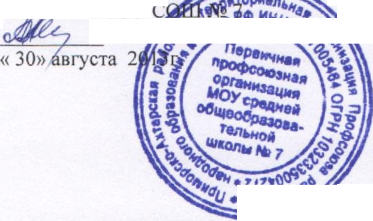 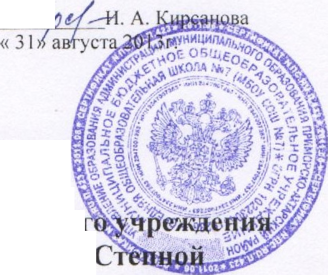 - расширения коллегиальных, демократических форм управления и воплощения в жизнь государственно-общественных принципов управления.2. Задачи Управляющего совета Школы2.1 Основными задачами Управляющего совета Школы являются:- определение основных направлений развития Школы;- повышение эффективности финансово-экономической деятельности Школы, стимулирования труда его работников;- содействие созданию в Школе оптимальных условий и форм организации образовательного процесса;- осуществление контроля за соблюдением надлежащих условий обучения, воспитания и труда в Школе, сохранения и укрепления здоровья обучающихся;- осуществление контроля за целевым и рациональным расходованием финансовых средств общеобразовательного учреждения;- участие в рассмотрении конфликтных ситуаций между участниками, образовательного процесса в случаях, когда это необходимо.3. Функции Управляющего совета ШколыК компетенции Управляющего Совета относятся:3.1 Утверждение долгосрочных программ, в том числе Программы развития Школы (по представлению директора Школы).3.2 Внесение предложений об изменении и дополнении локальных актов Школы.3.3 Заслушивание отчета директора Школы по итогам учебного и финансового года.3.4 Согласование Правил для учащихся Школы;3.5 Согласование (по представлению директора Школы):- Положения о размерах, порядке и условиях осуществления стимулирующих и компенсационных выплат;- распределения стимулирующей части оплаты труда педагогических работников и стимулирующих выплат непедагогическому персоналу;- сметы расходования средств, полученных от приносящей доход деятельности, предусмотренной Уставом;- школьного компонента содержания образования, профили обучения и трудовой (профессиональной) подготовки;3.6 Внесение директору Школы предложения в части:- распределения стимулирующих выплат непедагогическому персоналу;- материально-технического обеспечения и оснащения образовательного процесса, оборудования Школы (в пределах выделяемых средств);- создания в Школе необходимых условий для организации питания, медицинского обслуживания обучающихся;- проведения мероприятий по охране и укреплению здоровья обучающихся; развития воспитательной работы в Школе;3.7 Участвует в принятии решения о создании в Школе общественных (в том числе детских и молодежных) организаций (объединений), а также может запрашивать отчет об их деятельности.3.8 Регулярно информирует участников образовательного процесса о своей деятельности и принимаемых решениях.3.9 Участвует в подготовке и согласовывает публичный (ежегодный) доклад Школы, который подписывается совместно председателем Управляющего совета и директором Школы.3.10 Разрабатывает условия договора Школы с родителями (законными представителями) обучающихся по оказанию дополнительных, в том числе платных, образовательных услуг.3.11 При необходимости создает временные или постоянные комиссии, комитеты, советы по различным направлениям работы и устанавливает их полномочия.3.12 Принимает решения по другим важнейшим вопросам жизни Школы, не отнесенным к компетенции директора и общего собрания трудового коллектива.3.13 Согласовывает список учебников в соответствии с утвержденными федеральными перечнями учебников, рекомендованных или допущенных к использованию в образовательном процессе в школе, а также учебных пособий, допущенных к использованию в образовательном процессе в Школе. 4. Состав и порядок формирования Управляющего совета Школы4.1 Члены Управляющего совета Школы избираются сроком на 3 года.4.2 Управляющий совет Школы формируется в составе не менее 7 и не более 15 членов с использованием процедур выборов, назначения и кооптации (Кооптация - введение новых членов в Управляющий совет по его собственному решению без проведения дополнительных выборов. Кооптация утверждается впоследствии на общем собрании Школы).4.3 В состав Управляющего совета могут быть избраны:- представители обучающихся, „родителей (законных представителей) обучающихся, работники Школы, а так же представитель Уполномоченного органа;- состав Управляющего совета могут быть кооптированы представители общественности по представлению членов Управляющего совета.4.4 Члены Управляющего совета из числа родителей (законных представителей) обучающихся избираются на общем собрании родителей (законных представителей) обучающихся. Общее количество членов Управляющего совета, избираемых из числа родителей (законных представителей) обучающихся, не может быть меньше трети и больше половины общего количества членов Управляющего совета.4.5 Члены Управляющего совета из числа работников Школы избираются общим собранием работников Школы. Количество членов Управляющего совета из числа работников Школы не может превышать одной трети общего числа членов Управляющего совета. При этом не менее чем 2/3 из них должны являться педагогическими работниками Школы.4.6 Директор входит в состав Управляющего совета по должности.4.7 Представитель Уполномоченного органа (1 человек) в Управляющий совет назначается Уполномоченным органом Школы и действует на основании доверенности Уполномоченного органа.4.8 Избранные члены Управляющего совета Школы выполняют свои обязанности на общественных началах.4.9 Управляющий совет Школы собирается председателем Управляющего совета Школы по мере необходимости, но не реже 3-х раз в учебный год. Внеочередные заседания Управляющего совета Школы проводятся по требованию собрания обучающихся, родительского собрания, Педагогического совета, руководителя или одной трети состава Управляющего совета Школы. Решение Управляющего совета Школы является правомочным, если на его заседании присутствовало не менее двух третей его состава.4.10 Представитель Учредителя в Управляющем совете Школы назначается Учредителем.4.11 При выбытии из состава Управляющего совета Школы выборных членов в месячный срок проводится процедура довыборов членов Управляющего совета Школы в порядке, предусмотренном для данной категории членов Управляющего совета Школы.4.12 Для проведения выборов в Управляющий совет Школы создается избирательная комиссия. Состав избирательной комиссии и cpoки выборов первого состава Управляющего совета утверждаются приказом директора Школы. При избрании последующих составов Управляющего совета Школы состав избирательной комиссии и сроки проведения выборов определяются решением Управляющего совета Школы.4.13 Избирательная комиссия:- проводит избирательные собрания, определяет их правомочность и подводит итоги выборов членов Управляющего совета;- составляет список избранных членов Управляющего совета Школы и направляет директору Школы для представления Учредителю.4.14 Директор Школы после получения списка избранных членов Управляющего совета Школы издает, приказ, в котором объявляет этот список, назначает дату первого заседания Управляющего совета, о чем извещает Учредителя.4.15 Избранные и назначенные члены Управляющего совета Школы (в том числе входящие по должности) вправе кооптировать в свой состав членов из числа лиц, окончивших данную Школу, работодателей (их представителей), прямо или косвенно заинтересованных в деятельности Школы или в социальном развитии территории, на которой она находится; представителей организаций образования, науки, культуры; граждан, известных своей культурной, научной, общественной или благотворительной деятельностью; иных представителей общественности и юридических лиц. Процедура кооптации членов Управляющего совета Школы определяется Управляющим советом Школы самостоятельно. Кандидатуры для кооптации в Управляющий совет, предложенные Учредителем, рассматриваются Управляющим советом Школы в первоочередном порядке.4.16 Управляющий совет Школы наделяется полномочиями, предусмотренными Уставом Школы и настоящим Положением со дня его первого заседания.4.17 Член Управляющего совета Школы может являться одновременно членом других органов самоуправления Школы.5. Председатель Управляющего совета Школы, заместитель председателя Управляющего совета Школы, секретарь Управляющего совета Школы и их функции5.1 Управляющий совет Школы возглавляет председатель, избираемый открытым голосованием из числа членов Управляющего совета Школы простым большинством голосов от числа присутствующих на заседании членов Управляющего совета Школы. Представитель Учредителя в Управляющего совета, обучающиеся, директор и работники Школы не могут быть избраны председателем Управляющего совета Школы.5.2 Председатель Управляющего совета Школы организует и планирует его работу, созывает заседания Управляющего совета Школы и председательствует на них, организует ведение документации Управляющего совета Школы, подписывает его решения, контролирует их выполнение.5.3 В случае отсутствия председателя Управляющего совета Школы его функции осуществляет заместитель, избираемый в порядке, установленном для избрания председателя Управляющего совета Школы (пункт 5.1 настоящего положения).5.4 Для организации работы Управляющего совета Школы избирается секретарь Управляющего совета, который обеспечивает подготовку заседаний, ведет протоколы заседаний Управляющего совета Школы. Каждый протокол подписывается председателем Управляющего совета Школы и секретарем. Книга протокола заседания и иная информация Управляющего совета Школы вносится в номенклатуру дел Школы и хранится в канцелярии.5.5 Обращение участников образовательного процесса с жалобами и предложениями по совершенствованию работы Управляющего совета Школы рассматриваются председателем Управляющего совета или членами Управляющего совета Школы по поручению председателя. Регистрация обращений граждан проводится секретарем школы.6. Организация работы Управляющего совета Школы6.1 Организационной формой работы Управляющего совета Школы являются его заседания, которые проводятся по мере необходимости, но не реже 3 раз в год, а также по инициативе председателя, по требованию директора Школы, представителя Учредителя.6.2. Дата время, место, повестка заседания Управляющего совета Школы, а также необходимые материалы доводятся до членов Управляющего совета Школы, не позднее, чем за три дня до заседания Управляющего совета Школы.6.3 Решения Управляющего совета Школы считаются правомочными, если на заседании Управляющего совета Школы присутствует не менее половины его членов.6.4 Каждый член Управляющего совета Школы обладает одним голосом. В случае равенства голосов решающим является голос председательствующего на заседании.6.5 Решения Управляющего совета Школы принимаются открытым голосованием абсолютным большинством голосов присутствующих на заседании членов Управляющего совета Школы (более половины) и оформляется в виде решений Управляющего совета Школы.6.6 Решения Управляющего совета Школы, принятые в пределах его компетенции и в соответствии с законодательством Российской Федерации, являются обязательными для директора школы, его работников, обучающихся, их родителей (законных представителей).6.7 Решения Управляющего совета Школы, по вопросам, для которых уставом Школы не отведены полномочия на принятие решений, носят рекомендательный характер.6.8 Управляющий совет вправе:- приглашать на свои заседания любых участников образовательного процесса Школы для получения разъяснений, консультаций, заслушивания отчетов по вопросам, входящим в компетенцию Управляющего совета Школы;- запрашивать и получать у директора Школы и Учредителя информацию, необходимую для осуществления функций Управляющего совета Школы, в том числе в порядке контроля за реализацией решений Управляющего совета.6.9 Члены Управляющего совета Школы работают безвозмездно и на добровольной основе.7. Комиссии Управляющего совета Школы7.1 Для выполнения своих функций, подготовки к заседаниям Управляющего совета Школы, выработки проектов „решения, а также в целях более тесной связи с деятельностью Школы, участниками образовательного процесса, общественностью Управляющий совет имеет право создавать постоянные и временные комиссии. Управляющий совет определяет число комиссий, утверждает задачи, функции и регламент их работы, количество членов и персональный состав комиссий, назначает из числа членов Управляющего совета председателя комиссии. В состав комиссии с правом совещательного голоса могут входить с их согласия любые лица, которых Управляющий совет Школы сочтет необходимым привлечь для осуществления эффективной работы комиссии.7.2 Постоянные комиссии создаются по основным направлениям деятельности Управляющего совета Школы. Временные комиссии создаются для рассмотрения отдельных вопросов деятельности Школы, входящих в компетенцию Управляющего совета Школы, а также для выработки рекомендаций Управляющего совета Школы другим органам управления и самоуправления Школы, Учредителю.7.3. Предложения комиссии носят рекомендательный характер и могут быть утверждены Управляющим совета в качестве обязательных решений при условии, если они не выходят за рамки полномочий Управляющего совета Школы.8. Права и ответственность члена Управляющего совета8.1 Член Управляющего совета имеет право:8.1.1 Участвовать в обсуждении и принятии решений Управляющего совета Школы, выражать в письменной форме свое особое мнение, которое подлежит приобщению к протоколу заседания Управляющего совета Школы.8.1.2 Инициировать проведение заседания Управляющего совета Школы по любому вопросу, относящемуся к его компетенции.8.1.3 Требовать от администрации Школы представления всей необходимой информации по вопросам, относящимся к компетенции Управляющего совета Школы.8.1.4 Присутствовать на заседании (собраниях) органов самоуправления Школы с правом совещательного голоса.8.1.5.Досрочно выйти из состава Управляющего совета Школы, письменно уведомив об этом председателя.8.2 Член Управляющего совета Школы обязан принимать активное участие в работе Управляющего совета Школы, руководствуясь при этом принципами добросовестности и здравомыслия.8.3 Член Управляющего совета Школы может быть выведен из его состава по решению Управляющего совета Школы в следующих случаях:- по его желанию, выраженному в письменной форме;- при отзыве представителя Учредителя;- при увольнении директора или работника Школы, избранного членом Управляющего совета, если они не могут быть кооптированы в состав Управляющего совета после увольнения;- в связи с окончанием обучающимся, представляющим в Управляющем совете Школы обучающихся ступени среднего (полного) общего образования, Школы или его отчислением (переводом), если он не может быть кооптирован в члены Управляющего совета Школы после оставления им Школы;- пропуска более трех заседаний Управляющего совета Школы подряд без уважительной причины;- совершения аморального проступка, а также за применение действий, связанных с физическим и психическим насилием над личностью обучающихся;- совершения противоправных действий, несовместимых с членством в Управляющем совета Школы.8.4.Члены Управляющего совета Школы из числа родителей (законных представителей) обучающихся не обязаны выходить из состава Управляющего совета Школы в периоды, когда их ребенок по каким-либо причинам временно не посещает Школу, однако вправе сделать это. В случае, если период временного отсутствия обучающегося в Школе превышает один учебный год, а также в случае, если обучающийся выбывает из Школы, полномочия члена Управляющего совета Школы — родителя (законного представителя) этого обучающегося соответственно приостанавливаются или прекращаются по решению Управляющего совета Школы.8.5. Члены Управляющего совета Школы, обучающиеся ступени среднего (полного) общего образования не обязаны выходить из состава Управляющего совета Школы в периоды временного непосещения Школы, однако вправе сделать это. В случае если период временного отсутствия членов Управляющего совета Школы — обучающегося превышает полгода, а также в случае выбытия из состава обучающихся, члены Управляющего совета Школы — обучающиеся выводятся из состава по решению Управляющего совета Школы. После вывода из состава Управляющего совета Школы его члена Управляющий совет Школы принимает меры для замещения выведенного члена путем до выборов или кооптации.